Algemene informatie  InhoudBeschrijving van de inhoudKernpunten (3 tot 6 stuks)Beschrijf hier de belangrijkste redenen voor de cursist om zich voor deze cursus in te schrijven. Deze punten komen terug op de website van PAO.DoelgroepBeschrijving van de doelgroepVoorwaarden aan deelnemerDoelstellingHoofddoelstellingen Je kan hier formuleringen als (na afloop van deze cursus..) gebruikenWerkwijzeDocent(en)LiteratuurVerplichte literatuur die de deelnemer zelf aan moet schaffenAanbevolen literatuur die de deelnemer zelf aan kan schaffenVerplichte literatuur die beschikbaar gesteld wordt in de online leeromgevingToetsing & AccreditatieToetsingCertificaat & Aanwezigheidsverplichting AccreditatieOpbouw cursusdagenOnderwerpenUrenverdelingInhoudInhoudIn deze cursus krijg je actuele inzichten over behandeling van lees-en spellingproblemen en dyslexie. Er is aandacht voor de algemene principes die aan effectieve (evidence based) remediering en behandelingen ten grondslag liggen maar het accent ligt vooral op de praktische toepassing van deze kennis in het opzetten van een behandelplan en het uitvoeren van behandeling. Je oefent aan de hand van jouw eigen casuïstiek met het opzetten van een behandelplan.				In deze cursus krijg je actuele inzichten over behandeling van lees-en spellingproblemen en dyslexie. Er is aandacht voor de algemene principes die aan effectieve (evidence based) remediering en behandelingen ten grondslag liggen maar het accent ligt vooral op de praktische toepassing van deze kennis in het opzetten van een behandelplan en het uitvoeren van behandeling. Je oefent aan de hand van jouw eigen casuïstiek met het opzetten van een behandelplan.				Aantal deelnemersMinimaal 10, maximaal 30Nr.kernpunt1Wat werkt bij behandeling van lees-en spellingproblemen? Inzichten vanuit de theorie2Toepassen van theorie in de praktijk, hoe kies ik mijn werkpunten en maak ik doelen?3Opzetten van een behandelplan, start, doelen, materialen, middelen4Focus op de attitude van de behandelaar, vaardighedenDoelgroepDit 2-daagse cursus is bedoeld voor psychologen, pedagogen, logopedisten en remedial teachers die in hun werksituatie enige ervaring hebben met lees-en spellingbehandelingen. Het accent ligt op het vergroten van praktische vaardigheden voor het opzetten van behandelingsplannen en -sessies.Harde eisenGewenstAfgeronde HBO-opleiding of academische opleiding. Enige ervaring met behandelen van kinderen met lees-en spellingproblemen.Neem een casus mee van een leerling die je hebt behandeld / behandeltNr.Doelstelling1Na afloop van de cursus beschik je over theoretische kennis over evidence based interventies bij kinderen met lees-en spellingproblemenJe beschikt over praktische vaardigheden voor het opzetten van een behandelplan op maat voor kinderen met lees-en spellingproblemen en hebt daarmee geoefend2Ben op de hoogte van adequate middelen en materialen en nut en het doel ervanWerkwijze De docent geeft presentaties en illustreert haar uitleg met praktische voorbeelden en materialen. Je moet rekenen op ongeveer 3 uur literatuurstudie voorafgaand aan de cursusbijeenkomsten. Docent 1Docent 1TitelDrs					Voorletter(s)BAM							Tussenvoegsel(s)AchternaamBrandOmschrijvingBeatrijs is werkzaam als orthopedagoog/GZ-psycholoog bij de School Psychologische Praktijk in Haarlem. Zij studeerde orthopedagogiek in Groningen en ging na haar afstuderen werken in de onderwijsbegeleiding. Tevens werkte zij als docent aan de Universiteit van Leiden en de UVA, waar zij les gaf aan studenten in klinische vakken. Zij heeft ruimt 30 jaar ervaring in de diagnostiek en begeleiding van kinderen met onderwijsleerproblemen, specifiek met betrekking tot de thema’s dyslexie, autisme, ADHD en handelingsgerichte diagnostiek in het onderwijs. Daarnaast is ze als docent betrokken bij diverse postacademische opleidingen en nascholing.Verplichte literatuur(de cursist dient deze literatuur zelf aan te schaffen)Verplichte literatuur(de cursist dient deze literatuur zelf aan te schaffen)Verplichte literatuur(de cursist dient deze literatuur zelf aan te schaffen)Verplichte literatuur(de cursist dient deze literatuur zelf aan te schaffen)Nr.In APA: Auteur (jaartal).Titel. Uit welk boek/tijdschrift/ISBN.In APA: Auteur (jaartal).Titel. Uit welk boek/tijdschrift/ISBN.Aantal pg1Ruijssenaars, A.J.J.M. et al (2010), Geregeld! Methodiek voor de aanpak van de meest hardnekkige spellingproblemen. Leuven: Acco, ISBN 9789033475009.   (Ter verduidelijking: het groene boek)Ruijssenaars, A.J.J.M. et al (2010), Geregeld! Methodiek voor de aanpak van de meest hardnekkige spellingproblemen. Leuven: Acco, ISBN 9789033475009.   (Ter verduidelijking: het groene boek)73Totaal73Aanbevolen literatuur(deze literatuur is geen verplichte stof)Aanbevolen literatuur(deze literatuur is geen verplichte stof)Aanbevolen literatuur(deze literatuur is geen verplichte stof)Aanbevolen literatuur(deze literatuur is geen verplichte stof)Nr.In APA: Auteur (jaartal).Titel. Uit welk boek/tijdschrift/ISBN.In APA: Auteur (jaartal).Titel. Uit welk boek/tijdschrift/ISBN.Aantal pg.1.Smits en Braams (herziene druk 2019) ’Dyslectische kinderen leren lezen’ ISBN 9789024403318Smits en Braams (herziene druk 2019) ’Dyslectische kinderen leren lezen’ ISBN 9789024403318223Totaal223Artikelen Verplicht(deze artikelen worden aangeboden via de digitale leeromgeving)Artikelen Verplicht(deze artikelen worden aangeboden via de digitale leeromgeving)Artikelen Verplicht(deze artikelen worden aangeboden via de digitale leeromgeving)Artikelen Verplicht(deze artikelen worden aangeboden via de digitale leeromgeving)Nr.In APA: Auteur (jaartal).Titel. Uit welk boek/tijdschrift/ISBN. In APA: Auteur (jaartal).Titel. Uit welk boek/tijdschrift/ISBN. Aantal pg.1.Anneke Smits “Voortgezet lezen, losse woorden of tekst”. Tijdschrift Logopedie jaargang 66, eerder gepubliceerd als blog via geletterdheidenschoolsucces.blogspot.nlAnneke Smits “Voortgezet lezen, losse woorden of tekst”. Tijdschrift Logopedie jaargang 66, eerder gepubliceerd als blog via geletterdheidenschoolsucces.blogspot.nl32Kees Vernooy (2018) “Alle kinderen bij de les” uitgave Hogeschool Edith SteinKees Vernooy (2018) “Alle kinderen bij de les” uitgave Hogeschool Edith Stein11Totaal14Wijze van toetsenKorte beschrijving Moment van toetsing (welke bijeenkomst)Deelnemers leveren na afloop van de cursus een behandelcasus in waarin een concreet en smart geformuleerd behandelplan voor een leerling met lees-en spellingproblemen wordt besproken. Tevens wordt gereflecteerd op het leerproces.uiterlijk een maand na afloop van de cursusOntvangst certificaat PAOJe ontvangt een certificaat op basis van aanwezigheid (minimaal 75%), actieve deelname en een voldoende voor de eindopdracht (beoordeling door de docent). Deze aanwezigheidseisen zijn gericht op de klassikale cursusuren.BeroepsverenigingEisen voor het behalen van de cursus(her)registratie NVO/NIP KJMinimaal 90% aanwezigheid en voldoende resultaat op de toetsen.ADAP/ NVLFMinimaal 90% aanwezigheid en voldoende resultaat op de toetsenSKJMinimaal 90% aanwezigheid en voldoende resultaat op de toetsen.BijeenkomstOnderwerp1leesanalyse, spellinganalyse2behandelplan lezen, spellen en kiezen passende middelenBijeenkomstKlassikale contacturenTe accrediteren urenZelfstudie urenTotaal16 uur 30 min6 uur en 30 minuten3 uur9 uur en 30 minuten26 uur 30 min6 uur en 30 minuten6 uur12 uur en 30 minutenTotaal13 uur13 uur9 uur22 uur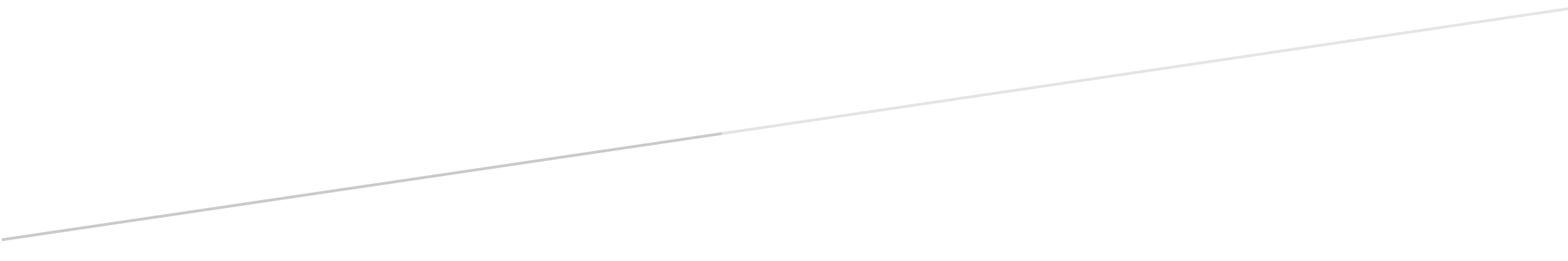 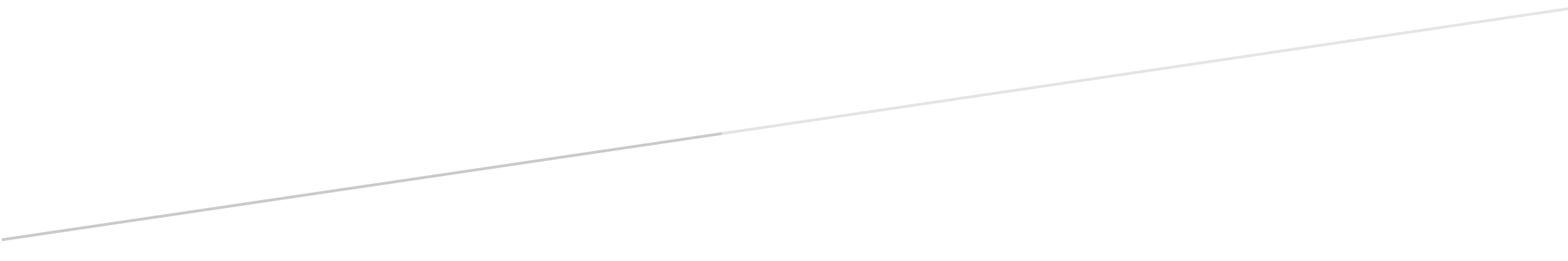 